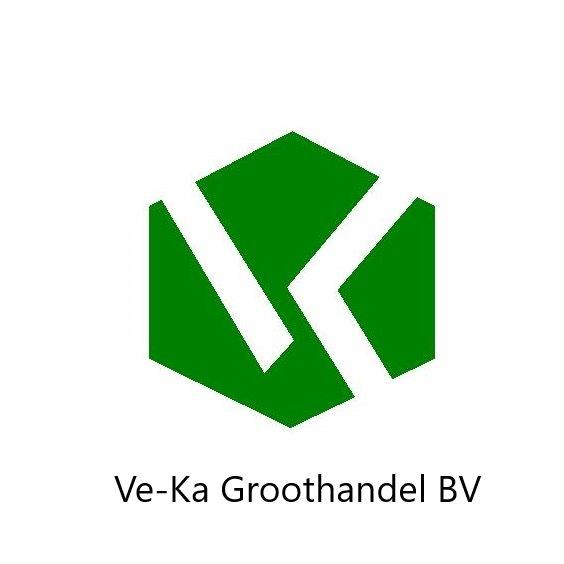 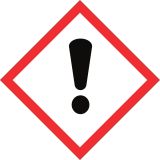 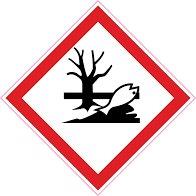 Kopercarbonaat C-3095                                                                                            WaarschuwingCas nr. 12069-69-1EC nr. 235-113-6H-302 schadelijk bij inslikkenH-400 zeer giftig voor in het water levende organismenH-410 zeer giftig voor in het water levende organismen met langdurige gevolgenP-273 voorkom lozing in het milieuP-391 gelekte/ gemorste stof opruimenP 501 de inhoud van de verpakking verwerken volgens de plaatselijke/regionale/nationale/internationale voorschriftenVe-ka groothandel /industrieweg 7a /6621 BD Dreumel 0487571667